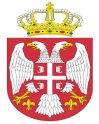  Република СрбијаАутономна Покрајина Војводина							ОПШТИНСКА УПРАВА ОПШТИНЕ ОЏАЦИ       			Одељење за урбанизам, стамбено-комуналне иимовинско-правне послове   		Број: ROP-ODZ-33728-CPIH-4/2021Заводни број: 351-123/2021-01Дана: 12.04.2021. године      О Џ А Ц ИОдељење за урбанизам, стамбено-комуналне и имовинско-правне послове, поступајући по усаглашеном захтеву инвеститора Поповић Немање и Поповић Габриеле из Оџака, улица Видовданска бр. 24, за издавање грађевинске дозволе, на основу члана 8ђ. и 134. Закона о планирању и изградњи („Сл.гласник РС“,број 72/09, 81/09-испр., 24/2011, 121/2012, 42/2013- одлука УС, 50/2013- одлука УС, 98/2013-одлука УС, 132/2014, 145/14, 83/18, 31/19, 37/19 др закон и 9/20), члана 16. и 17. Правилника о спровођењу поступка обједињене процедуре електронским путем („Сл.гласник РС“, бр. 68/19), члана 81. став 1. тачка 3. Статута општине Оџаци („Сл. лист општине Оџаци“, број 2/19), члана 11. став 2. Одлуке о организацији Општинске управе општине Оџаци („Службени лист општине Оџаци“, број 20/2017), Решења број 03-9-10-2/2021-02 и члана 136. Закона о општем управном поступку („Службени гласник РС“, број 18/2016 и 95/18 аутентично тумачење), доноси:Р Е Ш Е Њ Е О ГРАЂЕВИНСКОЈ ДОЗВОЛИИздаје се инвеститору, Поповић Немање и Поповић Габриели из Оџака, улица Видовданска бр. 24, грађевинска дозвола за реконструкцију, доградњу и пренамену постојећег стамбеног објекта спратности П+0 у стамбено-пословни објекат спратности П+1 на катастарској парцели број 1472 к.о. Оџаци,  површине 327 m². Стамбени део објекта (76,28%) је категорије А, класификационе ознаке 111011, пословни део објекта (23,72%) је категорије Б, класификационе ознаке 122011.Укупна бруто развијена грађевинска површина је 229,34 m2, укупна бруто изграђена површина 229,34 m2, укупна нето површина стамбеног дела је 144,12 m2 , укупна нето површина пословног дела је 44,82 m2.Предрачунска вредност радова износи 5.000.000,00 динара.Саставни део овог Решења чине: Локацијски услови број ROP-ODZ-33728-LOCH-2/2020 од 31.12.2020. године;Извод из пројекта за грађевинску дозволу са главном свеском израђеном од стране Пројектног бироа „Студио 1924” Врбас, под бројем Е ПГД-02/2021 март 2021., одговорно лице пројектанта Љубомир Сталевић, маст.инж.арх., главни пројектант Зоран Илић, дипл.инж.арх. са лиценцом ИКС број 300 8911 04, са изјавом вршиоца техничке контроле агенција „Ас план инжењеринг“ Бачка Паланка, под бројем Р 01/2021 март 2021. године, Срђан Јоргић, дипл.инж.грађ. са лиценцом ИКС број 300 О477 15; Пројекат за грађевинску дозволу израђен од стране Пројектног бироа Студио 1924” Врбас, под бројем Е ПГД-02/2021 март 2021., одговорно лице пројектанта Љубомир Сталевић, маст.инж.арх., главни пројектант Зоран Илић, дипл.инж.арх. са лиценцом ИКС број 300 8911 04; Елаборат енергетске ефикасности број ЕЕ-02/2021 израђен од стране Пројектног бироа „Студио 1924” Врбас одговорно лице пројектанта Љубомир Сталевић, маст.инж.арх., одговорни пројектант Драгана Добрић, дипл.инж.арх., лиценца број 381 А0064 19.Решење о грађевинској дозволи престаје да важи ако се не отпочне са грађењем објекта, односно извођењем радова у року од три године од дана његове правноснажности.Грађевинска дозвола престаје да важи ако се у року од пет година од дана правноснажности решења којим је издата грађевинска дозвола, не изда употребна дозвола.Инвеститор је дужан да најкасније осам дана пре почетка извођења радова, поднесе овом органу пријаву почетка извођења радова кроз ЦИС.Обавезује се инвеститор да најкасније до пријаве почетка извођења радова изврши уплату доприноса за уређивање грађевинског земљишта у износу од 110.132,00 динара. Доприноси се уплаћују на жиро рачун број 840-741538843-29 с позивом на број 97 982241312976810029..Орган надлежан за доношење овог решења, не упушта се оцену техничке документације која чини саставни део решења, те у случају штете настале као последица примене исте, за коју се накнадно утврди да није у складу са прописима и правилима струке, за штету солидарно одговарају пројектант који је израдио и потписао техничку документацију, инвеститор радова и вршилац техничке контроле.О б р а з л о ж е њ еИнвеститор радова, Поповић Немањa и Поповић Габриелa из Оџака, улица Видовданска бр. 24, обратили су се, преко пуномоћника Сталевић Љубомира из Врбаса, усаглашеним захтевом у  форми електронског документа, за издавање грађевинске дозволе за  извођења радова ближе описаних у диспозитиву овог решења.Уз захтев, инвеститор је приложио:Извод из пројекта за грађевинску дозволу са главном свеском израђеном од стране Пројектног бироа Студио 1924” Врбас, под бројем Е ПГД-02/2021 март 2021., одговорно лице пројектанта Љубомир Сталевић, маст.инж.арх., главни пројектант Зоран Илић, дипл.инж.арх. са лиценцом ИКС број 300 8911 04, са изјавом вршиоца техничке контроле агенција „Ас план инжењеринг“ Бачка Паланка, под бројем Р 01/2021 март 2021. године, Срђан Јоргић, дипл.инж.грађ. са лиценцом ИКС број 300 О477 15; Пројекат за грађевинску дозволу израђен од стране Пројектног бироа „Студио 1924” Врбас, под бројем Е ПГД-02/2021 март 2021., одговорно лице пројектанта Љубомир Сталевић, маст.инж.арх., главни пројектант Зоран Илић, дипл.инж.арх. са лиценцом ИКС број 300 8911 04: који чини-Главна свеска, -Пројекат архитектуре-одговорни пројектант Зоран Илић дипл.инж.арх. са лиценцом број 300 8911 04 и Пројекат конструкцијe-одговорни пројектант Александар Илић маст.инж.грађ. лиценца број 310 И0338 19;Елаборат енергетске ефикасности број ЕЕ-02/2021 израђен од стране Пројектног бироа „Студио 1924” Врбас, одговорно лице пројектанта Љубомир Сталевић, маст.инж.арх., одговорни пројектант Драгана Добрић, дипл.инж.арх., лиценца број 381 А0064 19Графичку документацију у dwf формату;Катастарско топографски план;Пуномоћје за подношење захтева;Доказ о уплати такси и накнаде за Централну евиденцију;По службеној дужности овај орган је остварио увид Лист непокретности број 6058 к.о. Оџаци.Поступајући по поднетом захтеву, овај орган је утврдио да је надлежан да поступа по захтеву, да подносилац захтева може бити инвеститор те врсте радова , да је захтев поднет у прописаној форми и да садржи све прописане податке, да је приложена сва прописана документација и доказ о уплати прописане таксе и накнаде и да су подаци наведени у изводу из пројекта у складу са издатим локацијским условима.У складу са напред наведеним и утврђеним чињеницама,  решено је као у диспозитиву овог решења.	ПОУКА О ПРАВНОМ СРЕДСТВУ: Против овог решења може се изјавити жалба у року од 8 дана од дана пријема истог, кроз Централни информациони систем за електронско поступање у оквиру обједињене процедуре, Покрајинском секретаријату за eнергетику, грађевину и саобраћај у Новом Саду, ул. Булевар Михајла Пупина број 16.                                                                                                          Руководилац Одељења                                                                                         дипл.инж.грађ. Татјана Стаменковић 